MBIEMRI : PYETËSOR për të kuptuar BEP 3                                   (Bilanc i përbashkët i njohurive) 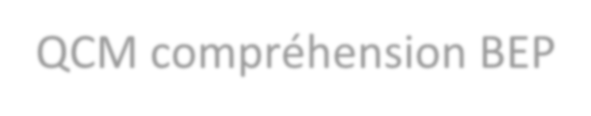 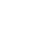 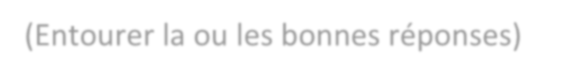 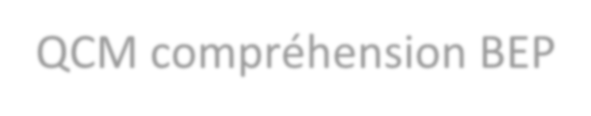 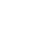 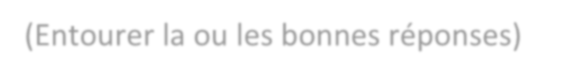                                                     (Rrethoni përgjigjen (t) e saktë (a)) PYETJA 1 : Transmetimi i tuberkulozit bëhet nëpërmjet : Kontaktit fizik / të prekurësPështymësGjakut Ajrit – Raportit seksual Komente : PYETJA 2 : Tuberkulozi : Prek mushkëritë   Mund të prekë të gjitha organet Është ngjitëse Nuk është një sëmundje e rëndë Komente : PYETJA 3 : Infektova një të afërm, ai ka një infeksion tuberkulozi të fshehur : Ai mund të infektojë të afërmit e tij Ai është i sëmurë Ai nuk është i sëmurë, nuk mund të përhapë sëmundjen Ai do të marrë një mjekim Komente : PYETJA 4 : Unë jam ngjitës :                 Gjatë 1 muaji pas fillimit të mjekimit Gjatë gjithë kohëzgjatjes së mjekimit Kurrë Deri sa mos të ketë më mikrobe                                     në pështymëKomente : PYETJA 5 : Çfarë ndodh nëse e ndaloj mjekimin shumë shpejt ? Gjithsesi do jem shëruar  Mund të jem rezistent ndaj                                                     antibiotikëve Rrezikoj një përsëritje apo komplikacione të                               sëmundjes Mund të bëhem përsëri ngjitës Komente : PYETJA 6 : Mjekimi kundër-tuberkulozit : Mund të merret në çdo kohë                                              gjatë ditës Kërkon një survejim të rregullt nëpërmjet një analize gjaku Nuk jep efekte dytësore Do të zgjasë e pakta 6 muajMund të modifikojë ndikimin e medikamenteve të tjera për (HIV, Hepatitin, Epilepsinë, Tiroidet, Mjekimet për imunitetin)Komente : PYETJA 7 : Konsumimi i Alkolit gjatë mjekimit: Mund të pi një gotë herë pas here         Nuk ndryshoj asgjë në lidhje me                         konsumimin timMund të dëmtojë mëlçinë  Nuk duket të pi fare Komente : Konsumimi i duhanit gjatë mjekimit : Nuk ka asnjë lloj pasoje mbi sëmundjen                                Mund të zgjasë kohëzgjatjen e mjekimit Mund të japë përsëritje të sëmundjes Gjëja më e mirë është të lihet fare duhaniKomente : PYETJA 8 : Vaksinimi BCG : Është i detyrueshëm                                                         Është efikas 100% Mbron të afërmit e mi                                              --Pengon të sëmurem Komente : PYETJA 9 : a) Për mua, të kërkoj ndihmë është :  E lehtë  E vështirë E pamundur  Komente : b) Për mua, të shpreh ndjenjat e mia/dhe atë që përjetoj është:  E lehtë E vështirë  E pamundur Komente : E di se ku duhet të drejtohem në rast se kam vështirësi (tek profesionistët e  shëndetit, socialë ose të tjerë…) :                                                                                                                          - Po JoKomente : PYETJA 10 : Flas lirshëm për sëmundjen time :  Me familjen, të afërmit e mi - Me njerëzit që më rrethojnë nga ana profesionale - 	Jo, përse :  Komente :  PYETJA 11 : Duhet të bëj një regjim të veçantë Kam të drejtë të ha natën Është e rëndësishme që të ha nëse kam uri                          Nuk ndryshoj asgjë dhe bëj si zakonishtKomente : - VËRTETË  - GABUAR - Nuk e di- VËRTETË- GABUAR- NUk e di - VËRTETË- GABUAR- Nuk e di- VËRTETË   - GABUAR- Nuk e di- VËRTETË   - GABUAR- Nuk e di - VËRTETË   - GABUAR- Nuk e di - VËRTETË  - GABUAR- Nuk e di- VËRTETË   - GABUAR- Nuk e di - VËRTETË   - GABUAR- Nuk e di - VËRTETË   - GABUAR- Nuk e di - VËRTETË  - GABUAR- Nuk e di - VËRTETË  - GABUAR- Nuk e di- VËRTETË- GABUAR- Nuk e di- VËRTETË- GABUAR- Nuk e di - VËRTETË- GABUAR- Nuk e di- VËRTETË- GABUAR- Nuk e di- VËRTETË- GABUAR- Nuk e di- VËRTETË- GABUAR- Nuk e di- VËRTETË- GABUAR- Nuk e di- VËRTETË- GABUAR- Nuk e di- VËRTETË- GABUAR- Nuk e di - VËRTETË- GABUAR- Nuk e di - VËRTETË- GABUAR- Nuk e di- VËRTETË- GABUAR- Nuk e di- VËRTETË- GABUAR- Nuk e di - VËRTETË- GABUAR- Nuk e di -  VËRTETË- GABUAR- Nuk e di- VËRTETË- GABUAR- Nuk e di- VËRTETË- GABUAR- Nuk e di - VËRTETË- GABUAR- Nuk e di- VËRTETË- GABUAR- Nuk e di - VËRTETË- GABUAR- Nuk e di- VËRTETË- GABUAR- Nuk e di - VËRTETË- GABUAR- Nuk e di- VËRTETË- GABUAR- Nuk e di- VËRTETË- GABUAR- Nuk e di - VËRTETË- GABUAR- Nuk e di- VËRTETË- GABUAR- Nuk e di- VËRTETË- GABUAR- Nuk e di- VËRTETË- GABUAR- Nuk e di- VËRTETË- GABUAR- Nuk e di - VËRTETË- GABUAR- Nuk e di